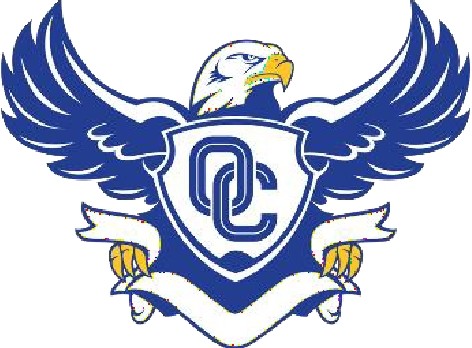 Sandra Day O'Connor High School Football Booster Club Board of Directors 25250 North 3sth AvenuePhoenix, Arizona 85083The below fees include the minimum financial commitment it takes to support a successful high school football program. It is the goal of the coaches and everyone involved, to create an environment of collaboration and cohesiveness, as these are the essential elements it takes to create a team that evolves into lifelong relationships, a family.  Please review and make your selection below, relevant to your player, and to your preference.  Payment options are available - please see Melissa Light, Booster Board Treasurer, for more information.  [  ]  Paid in full on	(date) with Check I Card I Cash[  ]  ½ Payment made on	(date) with Check I Card I Cash[  ]  Any remaining balance due on 8/20 -  payment will be paid via Check  I  Card  I  Cash		(initials)Phone: 602.692.2964Email: sdohs.football.booster@gmail.com Website: oconnorfootball.com[  ]Freshman Football $500Freshman Football $500[  ]JV and Varsity Eagle Membership $900JV and Varsity Eagle Membership $900JV and Varsity Eagle Membership $900Hudl AccountsHudl AccountsHudl AccountsGame Day ApparelGame Day ApparelGame Day ApparelGame Day ApparelGame Day MealsGame Day MealsGame Day MealsGame Day MealsBumper Stickers (2)Bumper Stickers (2)Spring ApparelSpring ApparelEagle Masks (2)Banquet Tickets (2)Banquet Tickets (2)2 Additional Banquet Tickets2 Additional Banquet Tickets2 Additional Banquet Tickets[  ]JV and Varsity Limited $700JV and Varsity Limited $700Personalized Swag PackagePersonalized Swag PackagePersonalized Swag PackageHudl Accountsincludes 2 Eagle shirts, 2 Eagle hats, 2 bumper stickersincludes 2 Eagle shirts, 2 Eagle hats, 2 bumper stickersincludes 2 Eagle shirts, 2 Eagle hats, 2 bumper stickersincludes 2 Eagle shirts, 2 Eagle hats, 2 bumper stickersGame Day ApparelGame Day ApparelReserved (Friday) Game Day Parking Spot Reserved (Friday) Game Day Parking Spot Reserved (Friday) Game Day Parking Spot Reserved (Friday) Game Day Parking Spot Game Day MealsGame Day MealsEagle Masks (2)Eagle Masks (2)Spring ApparelBanquet Tickets (2)Banquet Tickets (2)Al a carte:Al a carte:Bumper Stickers (2)Bumper Stickers (2)Senior Player Highlight Banner $100Senior Player Highlight Banner $100Senior Player Highlight Banner $1002 Additional Banquet Tickets $302 Additional Banquet Tickets $302 Additional Banquet Tickets $30[  ]  Grandparent Eagle Membership $200Grandparent Eagle Membership $200Grandparent Eagle Membership $200Grandparent Eagle Membership $200Personalized Swag Package $95Personalized Swag Package $95Personalized Swag Package $952 Tickets for Every Home Game 2 Tickets for Every Home Game 2 Tickets for Every Home Game includes 2 Eagle shirts, 2 Eagle hats, 2 bumper stickersincludes 2 Eagle shirts, 2 Eagle hats, 2 bumper stickersincludes 2 Eagle shirts, 2 Eagle hats, 2 bumper stickersincludes 2 Eagle shirts, 2 Eagle hats, 2 bumper stickersReserved (Friday) Game Day Parking Spot Reserved (Friday) Game Day Parking Spot Reserved (Friday) Game Day Parking Spot Reserved (Friday) Game Day Parking Spot Reserved (Friday) Game Day Parking Spot $150Reserved (Friday) Game Day Parking Spot $150Reserved (Friday) Game Day Parking Spot $150Reserved (Friday) Game Day Parking Spot $1502 Bumper Stickers $202 Bumper Stickers $20Eagle Masks (2) $20Eagle Masks (2) $20